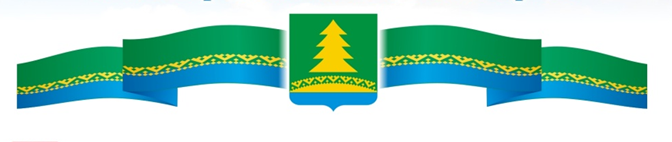 Муниципальное образование городское поселение МорткаАНКЕТА опросникУважаемые жители городского поселения Мортка, предлагаем Вам заполнить анкету – опросник по поддержке инициативного проекта «Площадь Памяти гп. Мортка»Ваше мнение очень важно для нас  Пожалуйста ответьте на несколько вопросовПо желанию Вы можете указать ФИО и номер телефона _________________________________________________________________________Благодарим за внимание!Ваш возрастВаш возрастВаш возрастВаш возрастВаш возрастВаш возрастВаш возрастВаш возрастВаш возрастВаш возрастВаш возрастВаш возрастВаш возрастВаш возраст18 – 25 26 – 3526 – 3526 – 3526 – 3536 – 4536 – 4546 – 6046 – 6046 – 60от 61  от 61  от 61  ПолПолПолПолПолПолПолПолПолПолПолПолПолМужскойМужскойМужскойЖенскийЖенскийЖенскийЖенскийЖенскийЖенскийЖенскийЖенскийЖенскийСчитаете ли Вы актуальным реализацию проекта инициативного бюджетирования «Площадь Памяти гп. Мортка»Считаете ли Вы актуальным реализацию проекта инициативного бюджетирования «Площадь Памяти гп. Мортка»Считаете ли Вы актуальным реализацию проекта инициативного бюджетирования «Площадь Памяти гп. Мортка»Считаете ли Вы актуальным реализацию проекта инициативного бюджетирования «Площадь Памяти гп. Мортка»Считаете ли Вы актуальным реализацию проекта инициативного бюджетирования «Площадь Памяти гп. Мортка»Считаете ли Вы актуальным реализацию проекта инициативного бюджетирования «Площадь Памяти гп. Мортка»Считаете ли Вы актуальным реализацию проекта инициативного бюджетирования «Площадь Памяти гп. Мортка»Считаете ли Вы актуальным реализацию проекта инициативного бюджетирования «Площадь Памяти гп. Мортка»Считаете ли Вы актуальным реализацию проекта инициативного бюджетирования «Площадь Памяти гп. Мортка»Считаете ли Вы актуальным реализацию проекта инициативного бюджетирования «Площадь Памяти гп. Мортка»Считаете ли Вы актуальным реализацию проекта инициативного бюджетирования «Площадь Памяти гп. Мортка»Считаете ли Вы актуальным реализацию проекта инициативного бюджетирования «Площадь Памяти гп. Мортка»Считаете ли Вы актуальным реализацию проекта инициативного бюджетирования «Площадь Памяти гп. Мортка»Считаете ли Вы актуальным реализацию проекта инициативного бюджетирования «Площадь Памяти гп. Мортка»ДАДАНЕТНЕТНЕТНЕТЗатрудняюсь ответитьЗатрудняюсь ответитьЗатрудняюсь ответитьЗатрудняюсь ответитьЗатрудняюсь ответитьГотовы ли Вы участвовать в реализации проекта инициативного бюджетирования «Площадь Памяти гп. Мортка»Готовы ли Вы участвовать в реализации проекта инициативного бюджетирования «Площадь Памяти гп. Мортка»Готовы ли Вы участвовать в реализации проекта инициативного бюджетирования «Площадь Памяти гп. Мортка»Готовы ли Вы участвовать в реализации проекта инициативного бюджетирования «Площадь Памяти гп. Мортка»Готовы ли Вы участвовать в реализации проекта инициативного бюджетирования «Площадь Памяти гп. Мортка»Готовы ли Вы участвовать в реализации проекта инициативного бюджетирования «Площадь Памяти гп. Мортка»Готовы ли Вы участвовать в реализации проекта инициативного бюджетирования «Площадь Памяти гп. Мортка»Готовы ли Вы участвовать в реализации проекта инициативного бюджетирования «Площадь Памяти гп. Мортка»Готовы ли Вы участвовать в реализации проекта инициативного бюджетирования «Площадь Памяти гп. Мортка»Готовы ли Вы участвовать в реализации проекта инициативного бюджетирования «Площадь Памяти гп. Мортка»Готовы ли Вы участвовать в реализации проекта инициативного бюджетирования «Площадь Памяти гп. Мортка»Готовы ли Вы участвовать в реализации проекта инициативного бюджетирования «Площадь Памяти гп. Мортка»Готовы ли Вы участвовать в реализации проекта инициативного бюджетирования «Площадь Памяти гп. Мортка»Готовы ли Вы участвовать в реализации проекта инициативного бюджетирования «Площадь Памяти гп. Мортка»ДАДАНЕТНЕТНЕТНЕТЗатрудняюсь ответитьЗатрудняюсь ответитьЗатрудняюсь ответитьЗатрудняюсь ответитьЗатрудняюсь ответитьЕсли Вы на 4 вопрос ответили «Да», то укажите в какой форме:Если Вы на 4 вопрос ответили «Да», то укажите в какой форме:Если Вы на 4 вопрос ответили «Да», то укажите в какой форме:Если Вы на 4 вопрос ответили «Да», то укажите в какой форме:Если Вы на 4 вопрос ответили «Да», то укажите в какой форме:Если Вы на 4 вопрос ответили «Да», то укажите в какой форме:Если Вы на 4 вопрос ответили «Да», то укажите в какой форме:Если Вы на 4 вопрос ответили «Да», то укажите в какой форме:Если Вы на 4 вопрос ответили «Да», то укажите в какой форме:Если Вы на 4 вопрос ответили «Да», то укажите в какой форме:Если Вы на 4 вопрос ответили «Да», то укажите в какой форме:Если Вы на 4 вопрос ответили «Да», то укажите в какой форме:Если Вы на 4 вопрос ответили «Да», то укажите в какой форме:Если Вы на 4 вопрос ответили «Да», то укажите в какой форме:Трудовое участиеТрудовое участиеТрудовое участиеТрудовое участиеТрудовое участиеФинансовое участиеФинансовое участиеФинансовое участиеФинансовое участиеВ случае ответа «Финансовое участие», просим указать сумму участияВ случае ответа «Финансовое участие», просим указать сумму участияВ случае ответа «Финансовое участие», просим указать сумму участияВ случае ответа «Финансовое участие», просим указать сумму участияВ случае ответа «Финансовое участие», просим указать сумму участияВ случае ответа «Финансовое участие», просим указать сумму участияВ случае ответа «Финансовое участие», просим указать сумму участияВ случае ответа «Финансовое участие», просим указать сумму участияВ случае ответа «Финансовое участие», просим указать сумму участияВ случае ответа «Финансовое участие», просим указать сумму участияВ случае ответа «Финансовое участие», просим указать сумму участияВ случае ответа «Финансовое участие», просим указать сумму участияВ случае ответа «Финансовое участие», просим указать сумму участияВ случае ответа «Финансовое участие», просим указать сумму участиядо 1000 руб.до 1000 руб.до 1000 руб.до 1000 руб.от 1000 руб. до 5000 руб.от 1000 руб. до 5000 руб.от 1000 руб. до 5000 руб.от 1000 руб. до 5000 руб.от 5000 руб.от 5000 руб.от 5000 руб.от 5000 руб.от 5000 руб.от 5000 руб.